Определены порядок и условия предоставления ежемесячных денежных выплат работникам образовательных учреждений, реализующих программы начального общего, основного общего, среднего (полного) общего образования.В данном виде документ опубликован не был.Первоначальный текст документа опубликован в издании"Весть", N 193-195, 03.06.2009.Информацию о публикации документов, создающих данную редакцию, см. в справке к этим документам.Начало действия редакции - 05.09.2020.Изменения, внесенные Законом Калужской области от 25.08.2020 N 616-ОЗ, вступили в силу через 10 дней после официального опубликования (опубликован на нашем сайте) и распространяются направоотношения, возникшие с 01.01.2021.Данный закон устанавливает кроме определенных ранее ежемесячные денежные выплаты работникам образовательных учреждений, имеющим ведомственные награды: значок "Отличник народного просвещения", нагрудные знаки "Почетный работник общего образования Российской Федерации", "Почетный работник воспитания и просвещения Российской Федерации", почетные звания "Почетный работник сферы образования Российской Федерации", "Почетный работник сферы воспитания детей и молодежи Российской Федерации", "Ветеран сферы воспитания и образования", знак отличия Министерства просвещения Российской Федерации "Отличник просвещения", - в размере 1000 рублей в месяц.Калужская областная организация Профсоюза работников народного образования и науки РФТел.факс: 57-64-69,  prokaluga@mail.ruКалуга, октябрь, 2020https://www.eseur.ru/kaluga/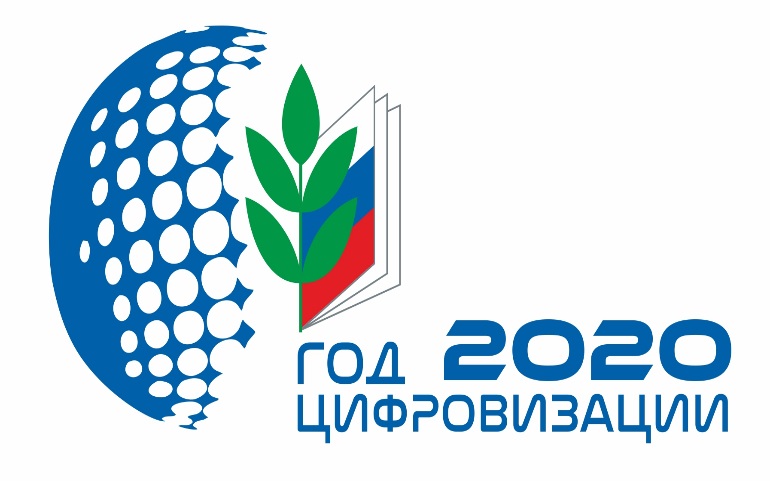 